DECLARACIÓN JURADA – Régimen de Tableros de Fibras y Partículas de MaderaSeñoresSecretaria de Comercio InteriorDirección Nacional de Reglamentos Técnicos S___________/___________DRef.: Res. S.C.I. N° 240/2019 y 428/2021Buenos Aires,Por la presente, la empresa cuya razón social es , C.U.I.T. N° -  -, cuya actividad económica primaria es , actividad económica secundaria , R.U.M.P. N° RL-  --APN- , con domicilio legal en , Código Postal , teléfono , correo electrónico , representada por , con D.N.I. N° , desempeñando el cargo de , garantizando la veracidad de la, manifiesta, en carácter de DECLARACIÓN JURADA que los productos que se detallan seguidamente han sido elaborados de conformidad con los requisitos establecidos en la normativa y debidamente ensayados, como se constata en los informes de ensayo adjuntos.La empresa se compromete a informar si se efectúa un cambio de depósito, dentro de las 48 (cuarenta y ocho) horas siguientes de producido.La información presentada es en carácter de declaración jurada conformada por datos verídicos. Ante cualquier falseamiento, incumplimiento o adulteración de la presente, la empresa será pasible de sanción en el marco del Decreto N° 274/2019 y en sus normas complementarias, modificatorias y accesorias.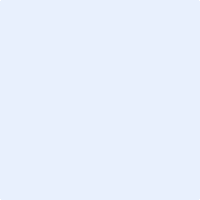 TODOS LOS CAMPOS SON OBLIGATORIOS TODOS LOS DATOS DEBEN COINCIDIR CON LA DOCUMENTACIÓN ADJUNTAPRODUCTOPRODUCTOPRODUCTOPRODUCTOPRODUCTODESCRIPCIÓN:DESCRIPCIÓN:POSICIÓN ARANCELARIA (a nivel de 12 dígitos/SIM):POSICIÓN ARANCELARIA (a nivel de 12 dígitos/SIM):CÓD. DE IDENTIFICACIÓN DEL PRODUCTO (coincidente con la factura o proforma y documentación adjunta):CÓD. DE IDENTIFICACIÓN DEL PRODUCTO (coincidente con la factura o proforma y documentación adjunta):FABRICANTE:FABRICANTE:MARCA:MARCA:MODELO:MODELO:ORIGEN:ORIGEN:CANTIDAD FABRICADA/IMPORTADA:CANTIDAD FABRICADA/IMPORTADA: UNIDADESPESO UNITARIO:PESO UNITARIO: kgNORMATIVA DE REFERENCIA (coincidente con el informe de ensayos):NORMATIVA DE REFERENCIA (coincidente con el informe de ensayos):DEPÓSITO/FÁBRICADEPÓSITO/FÁBRICADEPÓSITO/FÁBRICADEPÓSITO/FÁBRICADEPÓSITO/FÁBRICADOMICILIO:DOMICILIO:LOCALIDAD:LOCALIDAD:CÓDIGO POSTAL:CÓDIGO POSTAL:PROVINCIA:PROVINCIA:TELÉFONO:TELÉFONO:INFORME DE ENSAYOSINFORME DE ENSAYOSINFORME DE ENSAYOSINFORME DE ENSAYOSINFORME DE ENSAYOSRAZÓN SOCIAL DEL LABORATORIO INTERVINIENTE:RAZÓN SOCIAL DEL LABORATORIO INTERVINIENTE:N° DE C.U.I.T. DEL LABORATORIO INTERVINIENTE (si aplica):N° DE C.U.I.T. DEL LABORATORIO INTERVINIENTE (si aplica):-  --  -N° DE INFORME:N° DE INFORME:FECHA DEL INFORME:FECHA DEL INFORME: